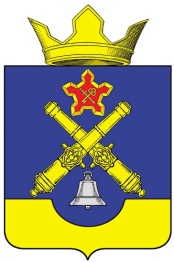 ВОЛГОГРАДСКАЯ ОБЛАСТЬГОРОДИЩЕНСКИЙ  МУНИЦИПАЛЬНЫЙ  РАЙОНКОТЛУБАНСКАЯ  СЕЛЬСКАЯ  ДУМАРЕШЕНИЕОт  05 ноября 2015 года                                                                                        №10/1О внесении изменений в Устав Котлубанского сельского поселения Городищенского муниципальногорайона Волгоградской областиВ соответствии со статьями 14, 44 Федерального закона от 6 октября 2003 г. № 131-ФЗ «Об общих принципах организации местного самоуправления в Российской Федерации», Законом Волгоградской области от 10 июля 2015 № 110-ОД «О внесении изменений в Закон Волгоградской области от 28 ноября 2014 г. № 156-ОД «О закреплении отдельных вопросов местного значения за сельскими поселениями в Волгоградской области»  и  Уставом Котлубанского сельского поселения Городищенского муниципального района Волгоградской областиКОТЛУБАНСКАЯ  СЕЛЬСКАЯ  ДУМАРЕШИЛА:1. Внести в Устав Котлубанского сельского поселения Городищенского муниципального района Волгоградской области (далее – Устав), принятый решением  Котлубанской  сельской  Думой  от 20.11.2014 года  №3/6  следующие изменения:1.1  Подпункт  7  пункта  1  статьи   5  Устава изложить в следующей редакции:«7) обеспечение условий для развития на территории Котлубанского сельского поселения физической культуры, школьного спорта и массового спорта, организация проведения официальных физкультурно-оздоровительных и спортивных мероприятий Котлубанского сельского поселения;»;1.2. Дополнить Устав статьей  5.2  следующего содержания: «Статья 5.2. Вопросы местного значения, закрепленные за  Котлубанским сельским поселением Городищенского  муниципального районаК закрепленным за Котлубанским  сельским поселением вопросам местного значения из числа предусмотренных частью 1 статьи 14 Федерального закона от 06.10.2003 N 131-ФЗ "Об общих принципах организации местного самоуправления в Российской Федерации" относятся: 1) дорожная деятельность в отношении автомобильных дорог местного значения в границах населенных пунктов Котлубанского сельского поселения и обеспечение безопасности дорожного движения на них, включая создание и обеспечение функционирования парковок (парковочных мест), осуществление муниципального контроля за сохранностью автомобильных дорог местного значения в границах населенных пунктов Котлубанского сельского поселения, а также осуществление иных полномочий в области использования автомобильных дорог и осуществления дорожной деятельности в соответствии с законодательством Российской Федерации;2) обеспечение проживающих в Котлубанском сельском поселении и нуждающихся в жилых помещениях малоимущих граждан жилыми помещениями, организация строительства и содержания муниципального жилищного фонда, создание условий для жилищного строительства, осуществление муниципального жилищного контроля, а также иных полномочий органов местного самоуправления в соответствии с жилищным законодательством;3) участие в предупреждении и ликвидации последствий чрезвычайных ситуаций в границах Котлубанского сельского поселения;4) организация библиотечного обслуживания населения, комплектование и обеспечение сохранности библиотечных фондов библиотек Котлубанского сельского поселения;5) сохранение, использование и популяризация объектов культурного наследия (памятников истории и культуры), находящихся в собственности Котлубанского сельского поселения, охрана объектов культурного наследия (памятников истории и культуры) местного (муниципального) значения, расположенных на территории Котлубанского сельского поселения;6) создание условий для развития местного традиционного народного художественного творчества, участие в сохранении, возрождении и развитии народных художественных промыслов в Котлубанском сельском поселении;7) создание условий для массового отдыха жителей Котлубанского сельского поселения и организация обустройства мест массового отдыха населения, включая обеспечение свободного доступа граждан к водным объектам общего пользования и их береговым полосам;8) участие в организации деятельности по сбору (в том числе раздельному сбору) и транспортированию твердых коммунальных отходов;9) организация использования, охраны, защиты, воспроизводства городских лесов, лесов особо охраняемых природных территорий, расположенных в границах населенных пунктов Котлубанского сельского поселения;10) организация ритуальных услуг и содержание мест захоронения;11) организация и осуществление мероприятий по территориальной обороне и гражданской обороне, защите населения и территории Котлубанского сельского поселения от чрезвычайных ситуаций природного и техногенного характера;12) создание, содержание и организация деятельности аварийно-спасательных служб и (или) аварийно-спасательных формирований на территории Котлубанского сельского поселения;13) осуществление мероприятий по обеспечению безопасности людей на водных объектах, охране их жизни и здоровья;14) осуществление в пределах, установленных водным законодательством Российской Федерации, полномочий собственника водных объектов, информирование населения об ограничениях их использования;15) предоставление помещения для работы на обслуживаемом административном участке Котлубанского сельского поселения сотруднику, замещающему должность участкового уполномоченного полиции;16) до 1 января 2017 года предоставление сотруднику, замещающему должность участкового уполномоченного полиции, и членам его семьи жилого помещения на период выполнения сотрудником обязанностей по указанной должности;17) осуществление мер по противодействию коррупции в границах Котлубанского сельского поселения.».          1.3.  Статью  15.  Устава  опрос граждан  изложить  в следующей  редакции:         1.  Опрос граждан проводится на всей территории поселения или на части его территории для выявления мнения населения и его учета при принятии решений органами местного самоуправления и должностными лицами местного самоуправления, а также органами государственной власти.         2.  Порядок назначения и проведения опроса граждан определяется нормативными правовыми актами Котлубанской  сельской  Думы  и в  соответствии  с  законом  Волгоградской области         1.4.  Статью 21 Устава  дополнить  пунктами  8,  8.1,  в  следующей редакции:        «Глава  Котлубанского  сельского  поселения,  его  статус,  порядок  избрания  и прекращения  полномочий         8.  В случае досрочного прекращения полномочий главы муниципального образования, избранного на муниципальных выборах, досрочные выборы главы муниципального образования проводятся в сроки, установленные федеральным законом          8.1.   В  случае, если избранный на муниципальных выборах глава муниципального образования, полномочия которого прекращены досрочно на основании решения представительного органа муниципального образования об удалении его в отставку, обжалует в судебном порядке указанное решение, досрочные выборы главы муниципального образования не могут быть назначены до  вступления  решения  в  законную  силуГлаве Котлубанского  сельского поселения Городищенского муниципального  района  Волгоградской области в порядке, установленном Федеральным законом от 21.07.2005г.  № 97-ФЗ «О государственной регистрации уставов муниципальных образований», представить настоящее решение на государственную регистрацию в течение 15 дней со дня его принятия в  Управление Министерства юстиции Российской Федерации по Волгоградской области. Главе  Котлубанского  сельского поселения Городищенского муниципального района Волгоградской области обнародовать настоящее решение после его государственной регистрации.            4.  Настоящее решение вступает в силу со дня официального обнародования после его государственной регистрации, за исключением подпункта 1.2 пункта 1 настоящего решения, который вступает в силу с 1 января 2016 года.Глава  Котлубанского  сельского  поселения                                            И.А. Давиденко